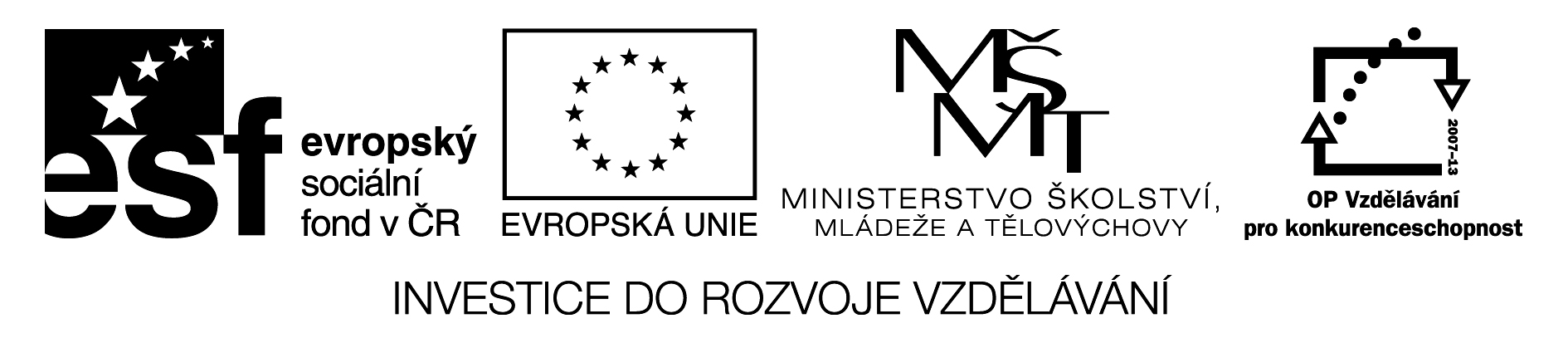 Факты о РоссииРельефДополни предложения о горах, равнинах и лесах России.Европейскую и азиатскую части России разделяют.............................................................На восток от этих гор расположена ........................................................................равнина, которая с юга ограничена горами ................................. . В европейской части России находится..................................................................равнина.Между Чёрным и Каспийским морями расположен................................. .На его северных склонах поднимается самая высокая гора России –............................... .Между реками Енисеем и Леной ..................................................................... плоскогорье. Сорок процентов площади страны покрыто бесконечными .............................. .Где находятся Алтай, Среднесибирское плоскогорье, Западно-Сибирская равнина, Кавказ, Уральские горы, Восточно-Европейская равнина и Эльбрус?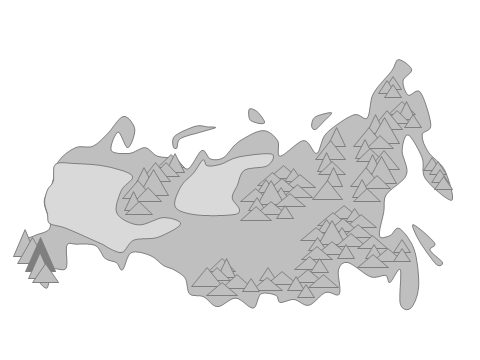 РешениеДополни предложения о горах, равнинах и лесах России.Европейскую и азиатскую части России разделяют Уральские горы.На восток от этих гор расположена Западно-Сибирская равнина, которая с юга ограничена горами  Алтая. В европейской части России находится Восточно-Европейская равнина.Между Чёрным и Каспийским морями расположен Кавказ.На его северных склонах поднимается самая высокая гора России – Эльбрус. Между реками Енисеем и Леной Среднесибирское плоскогорье. Сорок процентов площади страны покрыто бесконечными лесами.Где находятся Алтай, Среднесибирское плоскогорье, Западно-Сибирская равнина, Кавказ, Уральские горы, Восточно-Европейская равнина и Эльбрус?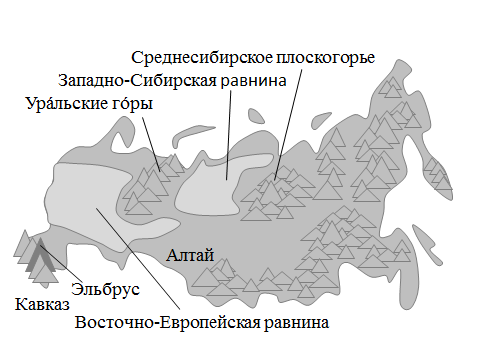 Citace:HLAVÁČEK, A., HŘÍBKOVÁ, R., 2004. Ruský jazyk v kostce. Konverzační témata reálie. Havlíčkův Brod: Fragment. ISBN 80-7200-893-5.FRANTA, M., IVANOVA, M. a kol., 2008. Ruština. Otázky & Odpovědi, Nejen k maturitě. Dubicko: INFOA. ISBN 978-80-7240-608-1.Википедия - Свободная энциклопедия, 2013. Россия [online].  15. 3. 2013 [cit. 16. 3. 2013]. Dostupné z WWW: <http://ru.wikipedia.org/wiki/Россия>.NázevRuské reálie – ReliéfPředmět, ročníkRuský jazyk, 2. – 4. ročníkTematická oblastRuské reálieAnotacePracovní list slouží žákům jako poznámky ke studiu v návaznosti na výkladovou prezentaci o reliéfu Ruska nebo jako zpětná vazba pro žáka i učitele. Obsahuje i řešení.Klíčová slovaKavkaz, Elbrus, Ural, Středosibiřská vysočina, pohoří Čenského, Klučevskaja sopka, Koryakskaja sopka, Altaj, Východoevropská rovina, Západosibiřská rovinaAutorMgr. Marcela BarvířováDatum13. 3. 2013ŠkolaGymnázium Jana Opletala, Litovel, Opletalova 189ProjektEU peníze středním školám, reg. č.: CZ.1.07/1.5.00/34.0221